Тема: «Одежда казачек»Цель: Познакомить с традиционной  одеждой казачек;                                                                      Ход занятия1.Организационный момент.2.Повторение правил работы в группах с опорой на условные обозначения.3.Актуализация знаний по пройденной теме «Одежда казаков. Мужской костюм».Рассказ про одежду во все времена.Про то, как менялась с веками она.Как нынче нужна,Как важна была прежде…Итак, начинаем рассказ об одежде.4.Проверка домашнего задания. Работа в группах.Каждой группе предлагается рассмотреть предложенный предметКусок кожи, овчины, колодка для обуви, серьга, подкова.Вопрос для всех групп:Как эти предметы связаны с темой предыдущего урока?Чтение стихотворений  Владимира Нестеренко  и Вадима НеподобыНазвать элементы одежды казака, которые встретились в данных произведениях.Бывалый казак.Дед достал из сундукаС козырьком фуражку,Сапоги. Из тайника – Удалую шашку.Чуб волнистый причесал.Взгляд – лихой, горячий.Приоделся и сказал:«Я – на сход казачий».***Лишь запоёт кубанский хорВ лихих кубанках и черкесках,Я вижу дедов дом и двор,За ними даль в пшеничных плесках…Лишь запоёт кубанский хорИли блеснет казачий танец,Как будто солнце из-за горВсё сразу над Кубанью встанет…Лишь запоёт кубанский хор – Понятны всем его наречье,И шире степи, выше  горДуша бывает человечья…5.  Введение нового материала.Значение одежды в казачьей семьи было весьма велико, красивая одежда поднимала престиж, подчеркивала достаток, отличала от иногородних. Одежда, даже праздничная, в прошлом обходилась семье относительно дешево: каждая женщина умела прясть, ткать, кроить, шить, вышивать, плести кружева.Женский костюм — это целый мир. Не только каждое войско, каждая станица и даже каждый казачий род имели особый наряд, который отличался от иных если не совершенно, то деталями. Замужняя женщина или девушка, вдова или невеста, какого она рода и даже сколько у женщины детей — это определялось по одежде.Необходимо отметить возрастные различия в одежде. Самым красочным и лучшим по качеству материала был костюм девушек-невест и молодых женщин. Рукава рубах в них богато украшались растительным и геометрическим орнаментом. Свадебный костюм полагалось бережно хранить в сундуке: очень часто его использовали в качестве погребального костюма («одежда на смерть»), а в случае надобности — как средство лечебной магии. На Кубани существует поверье, что если завернуть в него больного ребенка, он выздоровеет.К 35 годам женщины предпочитали одеваться в более темную, однотонную одежду упрощенного покроя.Дети получали минимум одежды, часто донашивали старую. Рубаха считалась домашней одеждой. Шилась она из домотканого конопляного холста. Основным материалом для изготовления домотканого полотна служила конопля, реже шерсть. Изготовленное полотно отбеливалось в специальных долбленных бочках-буках подсолнечной или древесной золой.Праздничную одежду шили из шелка или бархата.6. Словарная работа. Разбор по составу.  Домотканный.7. Работа в группах. Чтение информационной статьи. Сообщение нового материала учащимися.1 группа.Традиционный женский костюм состоял из юбки и кофточки (блузки), назывался «парочка». Блузка могла быть приталенной или с басочкой, но обязательно с длинным рукавом, отделывалась нарядными пуговицами, тесьмой, самодельными кружевами, гарусом, бисером.2 группа.Юбки шили из ситца или шерсти, широкие, на шнуре — учкуре, для пышности присобранные у пояса. Внизу юбка украшалась кружевами, оборками, мелкими складочками. Холщовые юбки на Кубани носили, как правило, в качестве нижних, и назывались они по-русски — «подол», по-украински — «спидница». Нижние юбки надевали под ситцевые, сатиновые юбки, иногда даже по две-три, одна на другую. Самая нижняя была обязательно белой.3 группа.Особенностью казачьего женского костюма были  накидки на голову.  Замужняя женщина никогда не показывалась без головного убора. Женщинам не положено ходить в храм с непокрытой головой.  На скрученную косу надевали шлычку.  Шлычка - маленькая шапочка, собранная на тесьме, в которую заправляли закрученные в узел на затылке косы замужние женщиныКазачки носили кружевные платки, а в XIX в. — колпаки, фаишонки от немецкого слова «файнй— прекрасный). Девушка же покрывала голову и обязательно заплетала косу с лентой.       4 группаЧувяки - мягкая кожаная обувь без каблуков, кожаные тапочки с закрытой пяткой.  Их изготавливал из кожи буйволов и быков. Вырезали из кожи кусок, соответствующий размеру ноги, и, проделав петли, перевязывались кожаными ремешками, на манер лаптей, которые носили с вязаными носками.Черевики —женские остроносые башмачки на каблукахПраздничной обувью считались чирики — туфли с гладкой подошвой и вырезом сверху, которые носились на шерстяных чулках.8. Закрепление изученного материала. Фронтальная работа.Сравнение традиционной одежды казачки и черкешенки.Работа в группах «Одень куклу».Из предложенных вариантов одежды, необходимо выбрать наряд казачки и черкешенки. Прокомментировать свой выбор.Установить соответствие между видами одежды и их названиямиОбувь                                                   «парочка»                              чувякиЖенский костюм                                  гусарики                                кубанка         Мужской костюм                                  шлычка                                  архалукГоловные уборы                                 черкеска                                 сапогиИтог занятия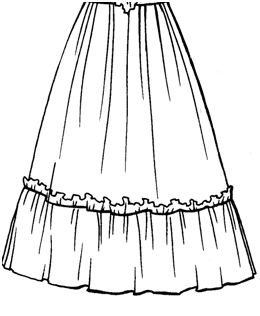 